Family Resource: Introduction to High School for Incoming 9th GradersDaily Schedule and Bus TransportationCommunication Is Key!⭐ Be an involved parent/guardian of your high school student! Studies show that children whose parents/guardians are engaged in their education have higher grades, better behavior, and improved social skills.⭐ NYS-MEP State PAC Parent Advice – “Go to every orientation program the school offers before school starts.”⭐  If you need to pick up your child(ren) early for a doctor’s appointment or other reason, you must sign them out. ⭐  Make sure you fully understand the information that is sent home from school. If it is not translated, ask for help. ⭐  You may request interpretation services and materials to be translated by the school. Do this in writing at the beginning of each school year. Your home language communication preferences can be initiated by you.⭐ Parent teacher conferences are times to meet one-on-one with your child’s teacher(s). You can request these at any time and occasionally the school will offer a time to meet as well.⭐ NYS-MEP State PAC Parent Advice – “Keep in touch with the teachers.”⭐ Field trips happen occasionally. These are times when students leave the school grounds for a special learning experience. A permission slip may be required, in which case, one will be sent home via email or a paper copy. Your signature is required on the permission slip if you would like your child to participate in the field trip. ⭐ If you do not have an email account already, talk to your child’s Migrant Educator and ask for help to set one up. Many times, communication from the school is sent via email. Email is a good way to communicate your questions or concerns with your child’s teacher, the main office, or other person at school.⭐ Attendance is expected in school every day unless your child is sick. Send a note for every absence. Many times, attendance counts toward your student’s grade. ⭐ High schools have a different schedule when the State Regents Exams are given. Students need to attend on the days they are scheduled to take a State Regents Exam.Set your Child Up for Success In High School!⭐ NYS-MEP State PAC Parent Advice – “Go through the school website with older students to find resources and people to help them.”⭐ NYS-MEP State PAC Parent Advice – “Teach older children to self-advocate for their own needs.”⭐ NYS-MEP State PAC Parent Advice – “Give your child the confidence to let someone else help them.”⭐ Your child may qualify for free lunch and breakfast at school. Talk with your Migrant Educator about the process.⭐ Review the school’s behavior expectations and discipline procedures which are usually available in the School’s Student Handbook or Code of Conduct. Check with the school to see if a translated copy is available, if needed.⭐ NYS-MEP State PAC Parent Advice – “Talk with your child about how the other students are their classmates and need to treat each other with respect, but not everyone is their friend.”⭐ NYS-MEP State PAC Parent Advice – “Check in with your children – older students are in a difficult stage with so many changes.”Supporting Your Student with Homework! ⭐ Access to the internet may be needed to complete homework. It is also helpful for communication with the school.⭐ Sometimes there are summer reading requirements for students to complete before school starts in September. Find out about the summer reading requirements, if any.⭐ Textbooks and sometimes computers or other devices are loaned to students for several classes in high school. They must be returned in good condition. ⭐ Students can use the library at school. This is often a good quiet place to do homework.📕 Homework: Challenges and Strategies that Work. This handout captures the experiences with homework, as shared by parents on our Statewide Parent Advisory Council in 2022.English                                                     Spanish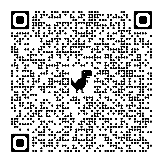 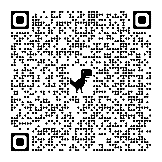 Your School Your School Your School Circle Your Grade in High SchoolFreshman (9th)Junior (11th)Circle Your Grade in High SchoolSophomore (10th)Senior (12th)School Building/Name of High SchoolDistrictSchool WebsiteParent/Homework Portals and/or School App to install on Cell Phone(s)Where to find teacher contact information (On the school website or app)Main Office Phone/EmailStudent’s District EmailAfter-school homework helpSchool Walk ThroughScheduled for: __________________Scheduled for: __________________Building Your Personal Support SystemBuilding Your Personal Support SystemPersonName(s) and Contact InformationMigrant EducatorHomeroom TeacherandOther TeachersStudent Support Services Including:Guidance CounselorSpecial EducationDignity for All Students Act (DASA) CoordinatorSchool Resource Officer (SRO)OtherESL/ENL Teacher(s)School NurseSchool Administrator(s)[Principal/Assistant Principal]A Caring Adult (for help with anything)Peer Mentor(s)Time to be ready to leave my house in the morning………….……..____________________________Bus pick-up time…………………………____________________________Name of bus driver…………….….…..Student arrival time if walking or have an alternate ride to school (other than the bus)…………………….________________________________________________________School doors open at time……………____________________________Classes start at……………………………..____________________________School dismissal time……………..…….____________________________Key Words/Phrases for Students to use in School.Fill this in as you think of words and phrasesMay I go to the bathroom?May I go to the bathroom?May I go to the bathroom?Parent/Guardian Tips!